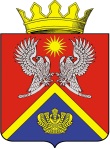 АДМИНИСТРАЦИЯ СУРОВИКИНСКОГОМУНИЦИПАЛЬНОГО РАЙОНАВОЛГОГРАДСКОЙ ОБЛАСТИПОСТАНОВЛЕНИЕот 26.10.2021                                № 944Об Общественном совете по муниципальному контролю при администрации Суровикинскогомуниципального района Волгоградской области           В соответствии с Федеральными законами от 06.10.2003 № 131-ФЗ «Об общих принципах организации местного самоуправления в Российской Федерации», от 21.07.2014 № 212-ФЗ «Об основах общественного контроля в Российской Федерации», от 31.07.2020 № 248-ФЗ «О государственном контроле (надзоре) и муниципальном контроле в Российской Федерации», Постановлением Правительства РФ от 25.06.2021 № 990 «Об утверждении Правил разработки и утверждения контрольными (надзорными) органами программы профилактики рисков причинения вреда (ущерба) охраняемым законом ценностям», Уставом Суровикинского муниципального района Волгоградской области, администрация Суровикинского муниципального района Волгоградской области постановляет:Создать Общественный совет  по муниципальному контролю при администрации Суровикинского муниципального района Волгоградской области.Утвердить прилагаемое Положение об Общественном совете  по муниципальному контролю  при администрации Суровикинского муниципального района Волгоградской области. Настоящее постановление вступает в силу после его после его обнародования путем размещения на информационном стенде в здании администрации Суровикинского муниципального района Волгоградской области, расположенном по адресу: Волгоградская область, г. Суровикино, ул. Ленина, 64, и подлежит  официальному опубликованию  в общественно-политической  газете Суровикинского района «Заря».Контроль  за выполнением настоящего постановления оставляю за собой.Глава Суровикинскогомуниципального района                                                                      Р.А. Слива